-Board Chart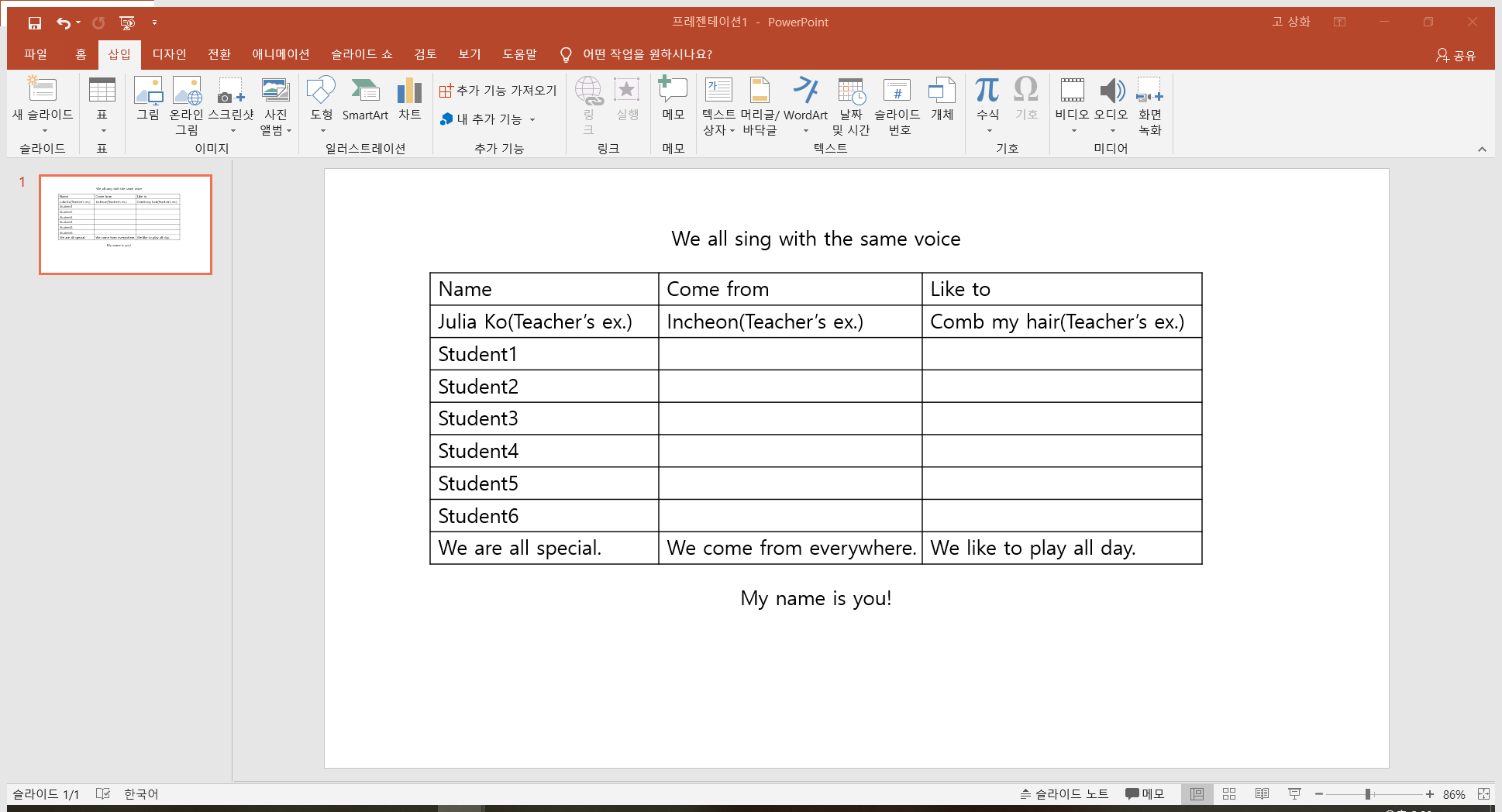 - Winnie Harlow Picture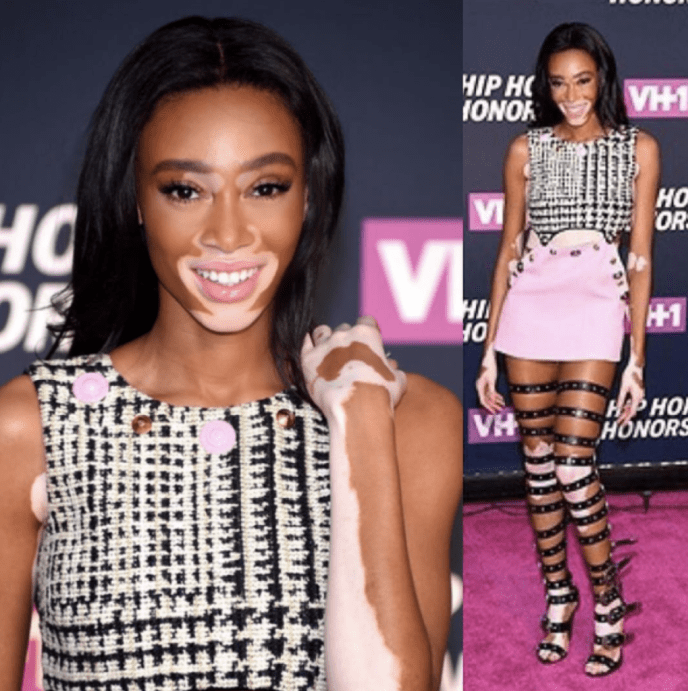 - Blue Elephant Doll                                                    - A Blue Elephant Book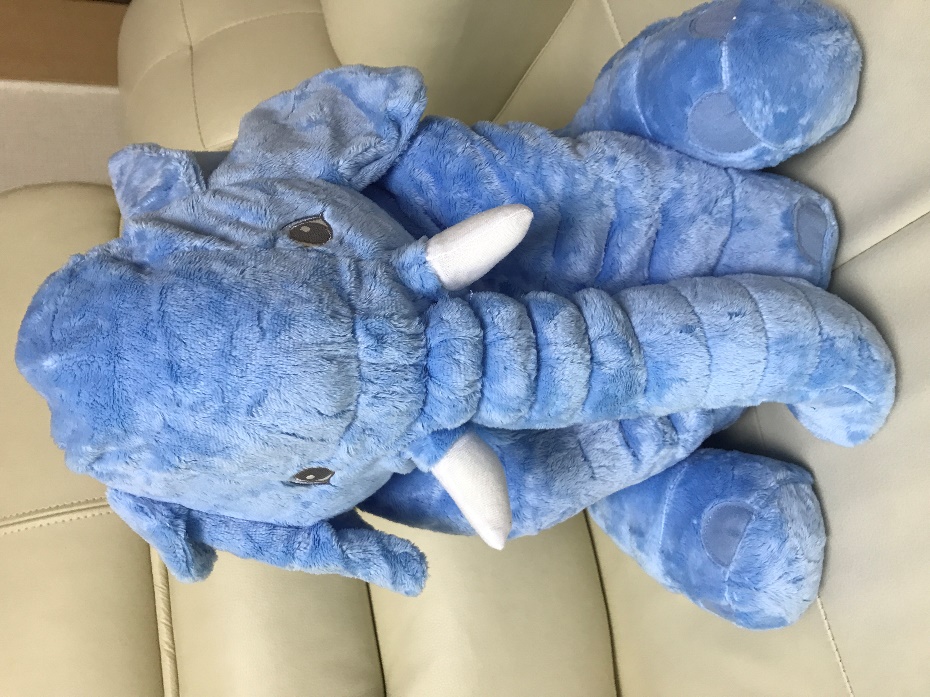 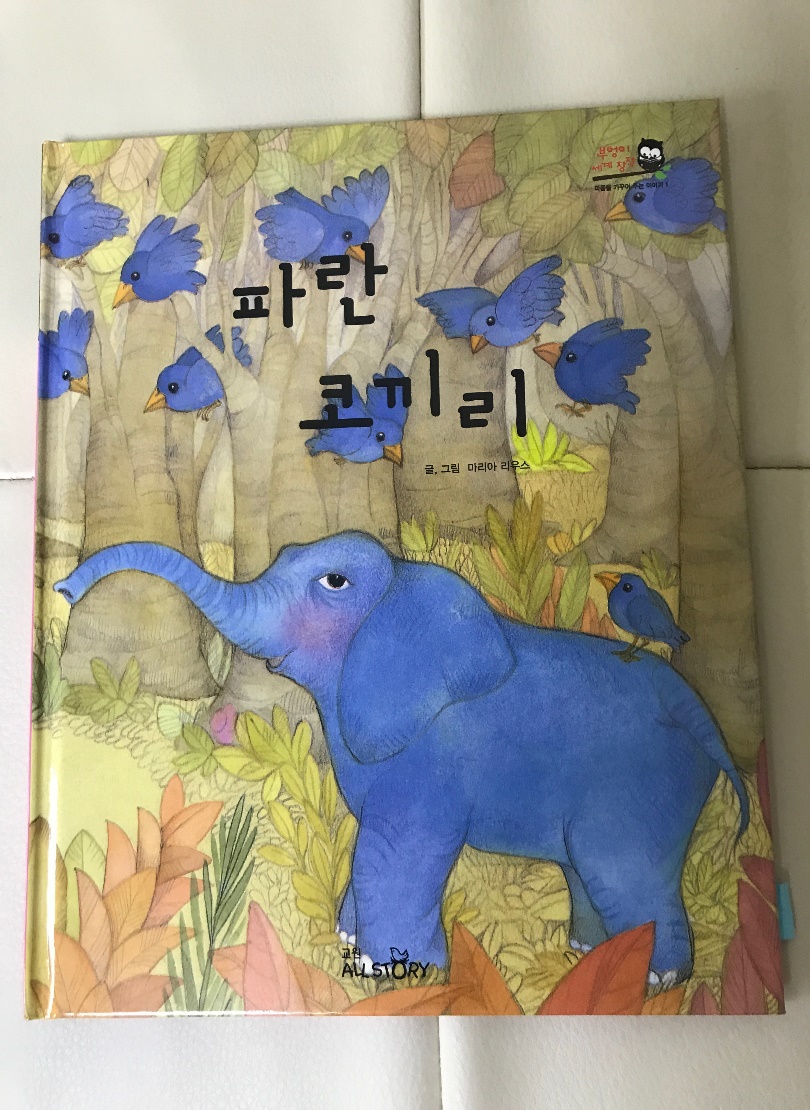 - Pictures of Lyrics- We All Sing with 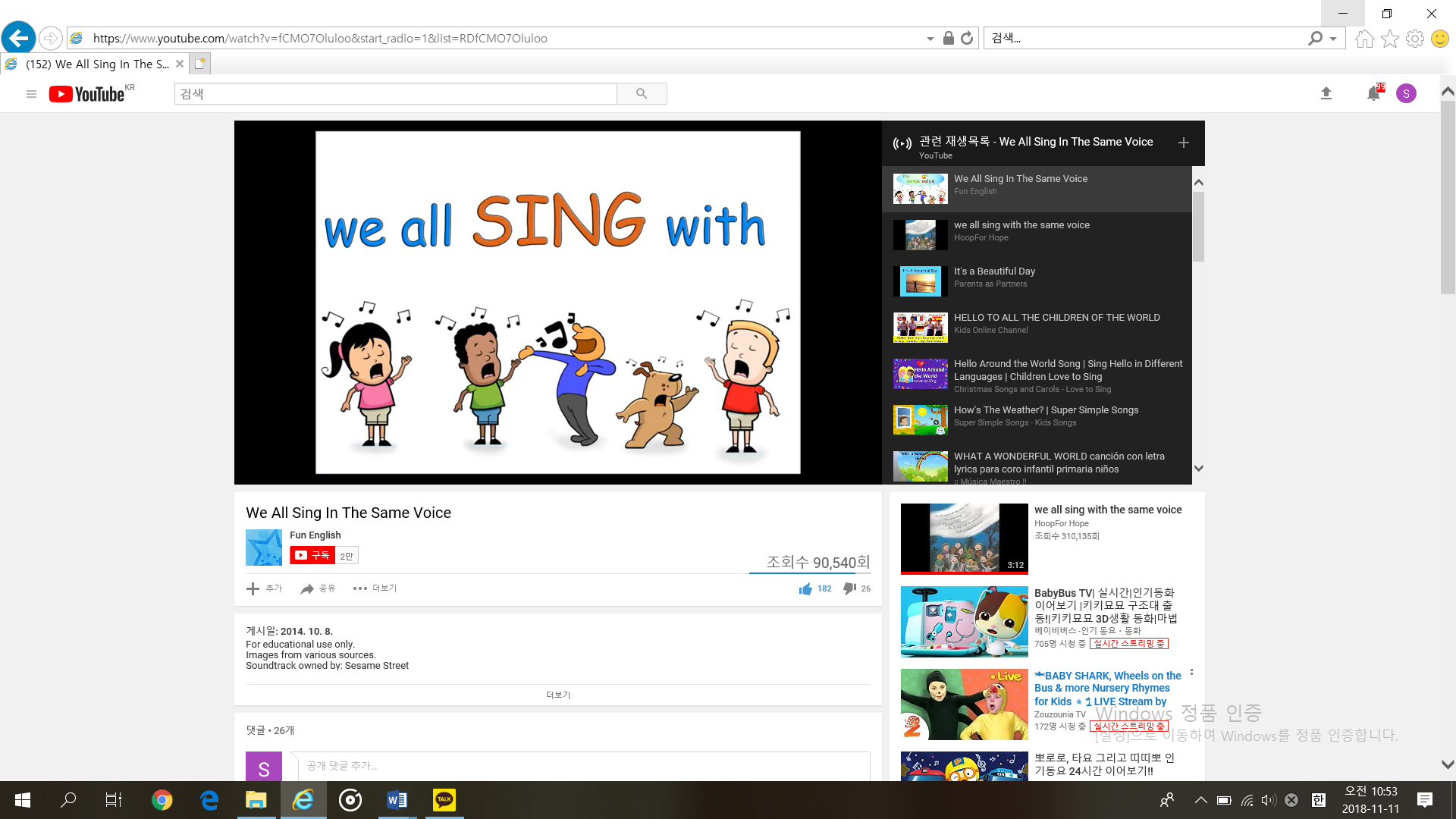 - the Same Song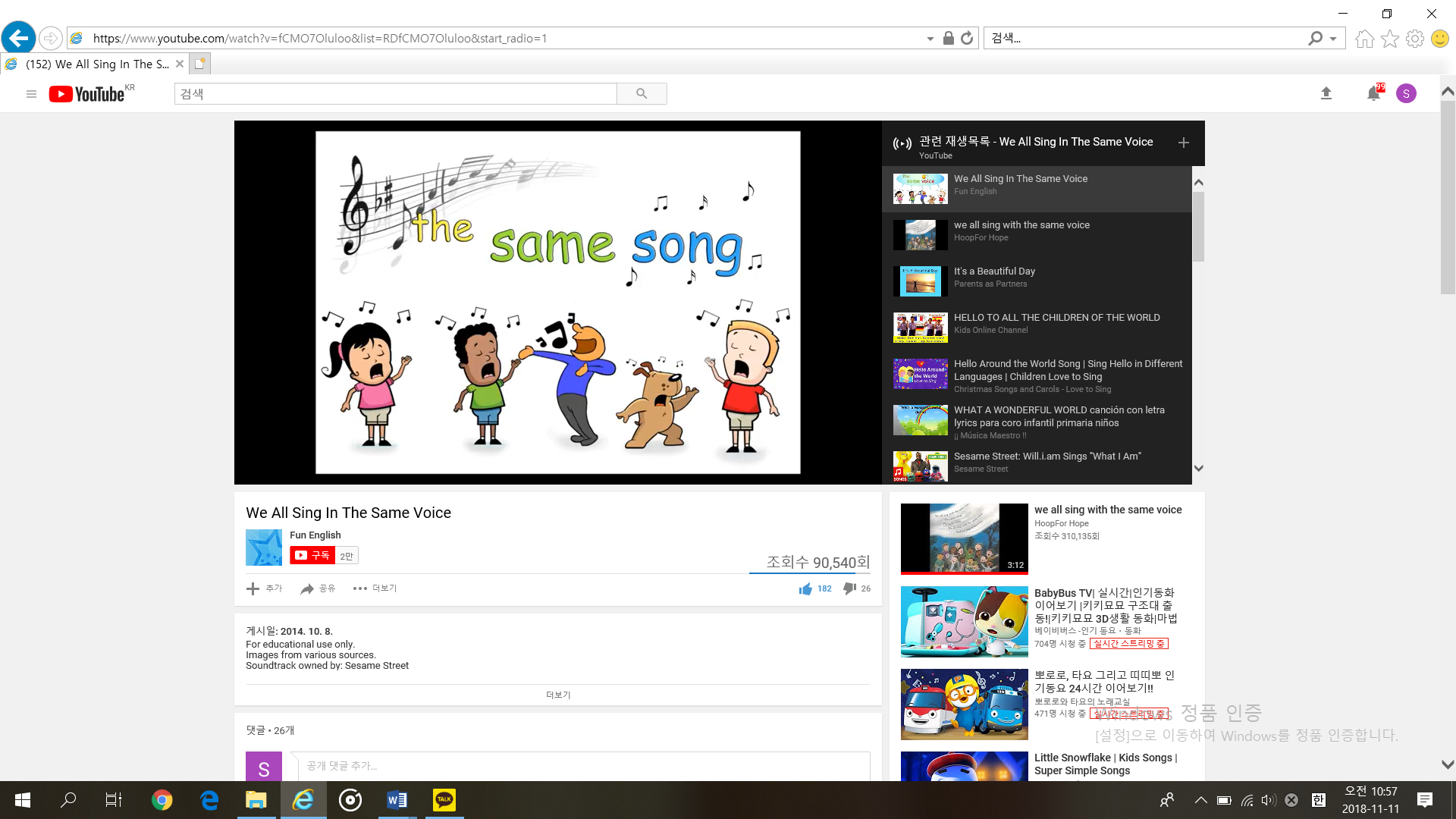 - the Same Voice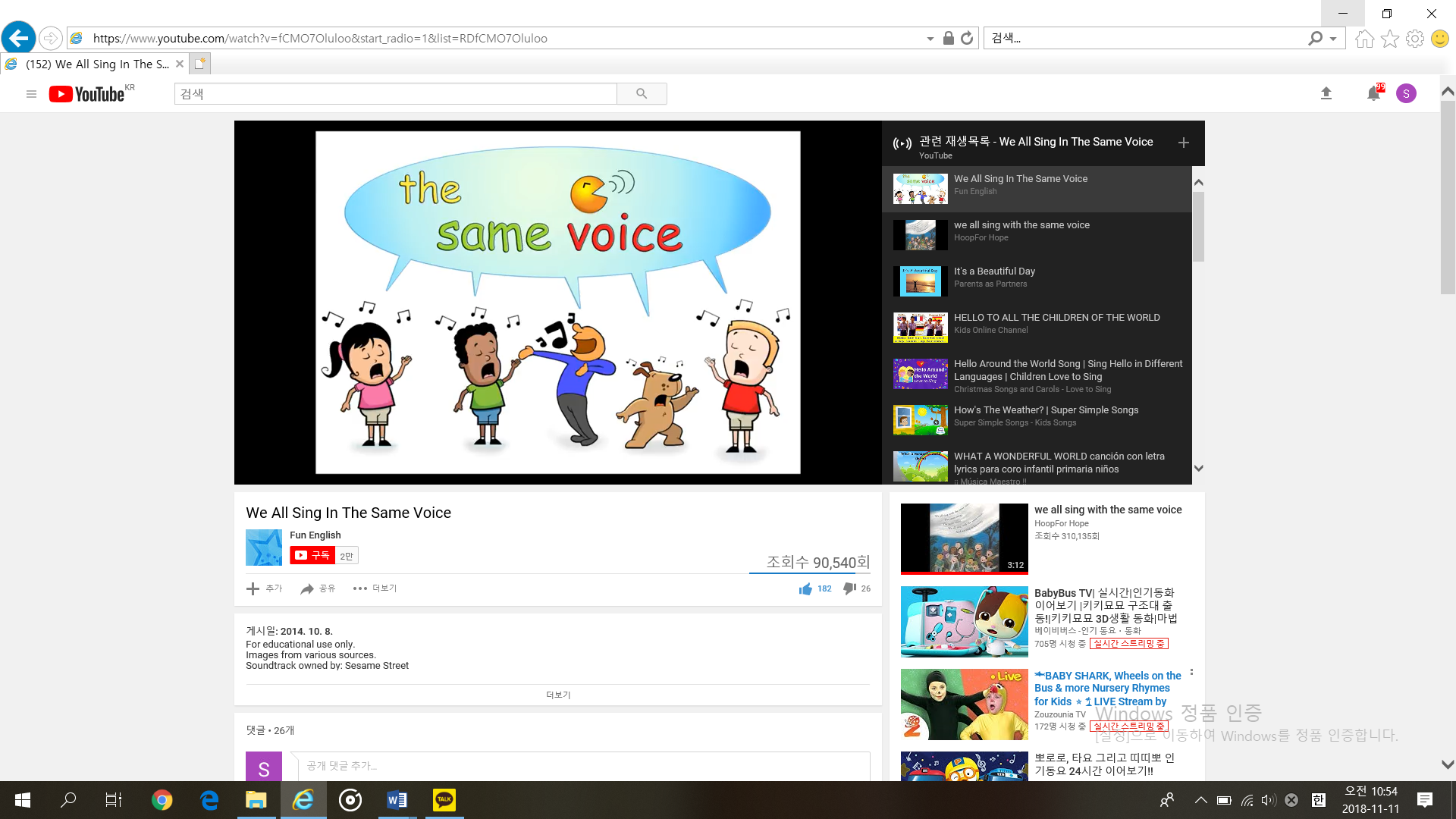 - and We Sing in Harmony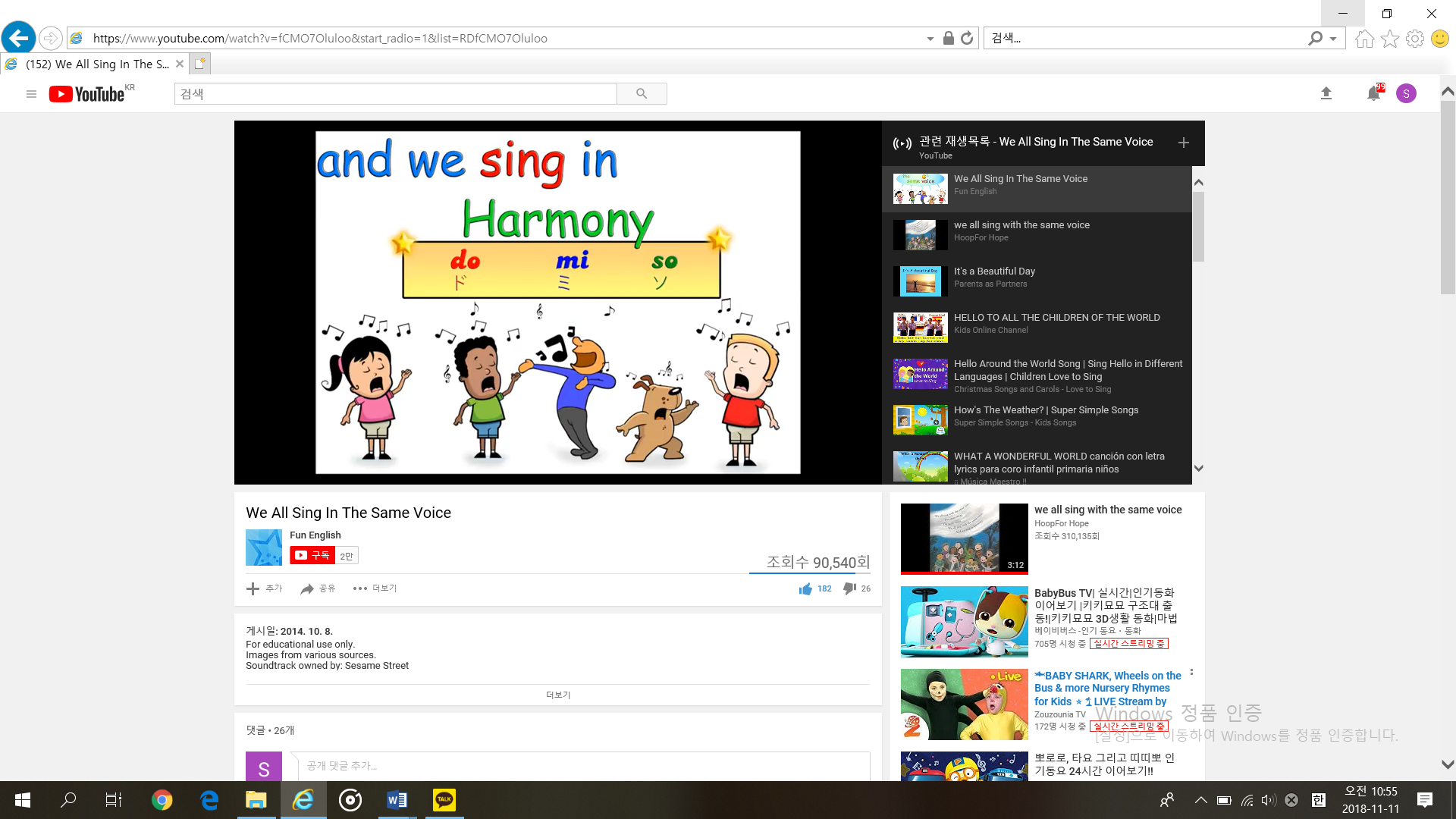  Activity or Task Based Lesson   Language Based or Presentation, Practice, Production PPP Based LessonXXX Storytelling Lesson Plan  Puppet Play Presentation Activity or Task Based Lesson   Language Based or Presentation, Practice, Production PPP Based LessonXXX Storytelling Lesson Plan  Puppet Play Presentation Activity or Task Based Lesson   Language Based or Presentation, Practice, Production PPP Based LessonXXX Storytelling Lesson Plan  Puppet Play Presentation Activity or Task Based Lesson   Language Based or Presentation, Practice, Production PPP Based LessonXXX Storytelling Lesson Plan  Puppet Play PresentationTopic: A Blue ElephantTopic: A Blue ElephantTopic: A Blue ElephantTopic: A Blue ElephantInstructor:JuliaStudents Competency Level and Student agesElementary 7-8 years oldNumber of Students:6Lesson Length:45minMaterials:(List the Names of all materials used in the lesson. Materials must be shown at the end of this document)- Winnie Harlow Picture- Blue Elephant Doll- A Blue Elephant Book- Computer- Phone- Bluetooth Speaker- We All Sing with the Same Voice Video Clip- We All Sing with the Same Voice Song MP3- Pictures of Lyrics- We All Sing with - the Same Song- the Same Voice- and We Sing in Harmony- White Board and a Marker- Board ChartMaterials:(List the Names of all materials used in the lesson. Materials must be shown at the end of this document)- Winnie Harlow Picture- Blue Elephant Doll- A Blue Elephant Book- Computer- Phone- Bluetooth Speaker- We All Sing with the Same Voice Video Clip- We All Sing with the Same Voice Song MP3- Pictures of Lyrics- We All Sing with - the Same Song- the Same Voice- and We Sing in Harmony- White Board and a Marker- Board ChartMaterials:(List the Names of all materials used in the lesson. Materials must be shown at the end of this document)- Winnie Harlow Picture- Blue Elephant Doll- A Blue Elephant Book- Computer- Phone- Bluetooth Speaker- We All Sing with the Same Voice Video Clip- We All Sing with the Same Voice Song MP3- Pictures of Lyrics- We All Sing with - the Same Song- the Same Voice- and We Sing in Harmony- White Board and a Marker- Board ChartMaterials:(List the Names of all materials used in the lesson. Materials must be shown at the end of this document)- Winnie Harlow Picture- Blue Elephant Doll- A Blue Elephant Book- Computer- Phone- Bluetooth Speaker- We All Sing with the Same Voice Video Clip- We All Sing with the Same Voice Song MP3- Pictures of Lyrics- We All Sing with - the Same Song- the Same Voice- and We Sing in Harmony- White Board and a Marker- Board ChartLesson Objectives (What do you want the students to know (new skill or knowledge that you want them to gain)? And What do you want them to be able to do?Ss will enjoy being able to understand story in English by listening to teacher’s storytelling and have time to think of living together with different peopleLesson Objectives (What do you want the students to know (new skill or knowledge that you want them to gain)? And What do you want them to be able to do?Ss will enjoy being able to understand story in English by listening to teacher’s storytelling and have time to think of living together with different peopleLesson Objectives (What do you want the students to know (new skill or knowledge that you want them to gain)? And What do you want them to be able to do?Ss will enjoy being able to understand story in English by listening to teacher’s storytelling and have time to think of living together with different peopleLesson Objectives (What do you want the students to know (new skill or knowledge that you want them to gain)? And What do you want them to be able to do?Ss will enjoy being able to understand story in English by listening to teacher’s storytelling and have time to think of living together with different peopleAims:(What students will be able to achieve by participating in the activities of the lesson.  (Ss gain or get by doing…)Ss will get interested in lesson by listening to the story of Winne Harlow and touching the main character ‘Blue Elephant’ dollSs will improve vocabulary by listening the story and playing the activitySs will improve listening skills by listening to the story Ss will practice singing and dancing with fun by participating the activitySs will gain writing skills by creating new verse in activityAims:(What students will be able to achieve by participating in the activities of the lesson.  (Ss gain or get by doing…)Ss will get interested in lesson by listening to the story of Winne Harlow and touching the main character ‘Blue Elephant’ dollSs will improve vocabulary by listening the story and playing the activitySs will improve listening skills by listening to the story Ss will practice singing and dancing with fun by participating the activitySs will gain writing skills by creating new verse in activityAims:(What students will be able to achieve by participating in the activities of the lesson.  (Ss gain or get by doing…)Ss will get interested in lesson by listening to the story of Winne Harlow and touching the main character ‘Blue Elephant’ dollSs will improve vocabulary by listening the story and playing the activitySs will improve listening skills by listening to the story Ss will practice singing and dancing with fun by participating the activitySs will gain writing skills by creating new verse in activityAims:(What students will be able to achieve by participating in the activities of the lesson.  (Ss gain or get by doing…)Ss will get interested in lesson by listening to the story of Winne Harlow and touching the main character ‘Blue Elephant’ dollSs will improve vocabulary by listening the story and playing the activitySs will improve listening skills by listening to the story Ss will practice singing and dancing with fun by participating the activitySs will gain writing skills by creating new verse in activityLanguage Skills:(Lists what activities language skills students will be using by participating in the activities of the lesson.)Reading: (Where did reading occur in the lesson?)Teacher’s writing on the boardListening:(Where did listening occur in the lesson?)Teacher’s storytelling, Listening to the song, Teacher talkSpeaking: (Where did speaking occur in the lesson?)Answering, Singing a songWriting: (Where did writing occur in the lesson?)Board writingLanguage Skills:(Lists what activities language skills students will be using by participating in the activities of the lesson.)Reading: (Where did reading occur in the lesson?)Teacher’s writing on the boardListening:(Where did listening occur in the lesson?)Teacher’s storytelling, Listening to the song, Teacher talkSpeaking: (Where did speaking occur in the lesson?)Answering, Singing a songWriting: (Where did writing occur in the lesson?)Board writingLanguage Skills:(Lists what activities language skills students will be using by participating in the activities of the lesson.)Reading: (Where did reading occur in the lesson?)Teacher’s writing on the boardListening:(Where did listening occur in the lesson?)Teacher’s storytelling, Listening to the song, Teacher talkSpeaking: (Where did speaking occur in the lesson?)Answering, Singing a songWriting: (Where did writing occur in the lesson?)Board writingLanguage Skills:(Lists what activities language skills students will be using by participating in the activities of the lesson.)Reading: (Where did reading occur in the lesson?)Teacher’s writing on the boardListening:(Where did listening occur in the lesson?)Teacher’s storytelling, Listening to the song, Teacher talkSpeaking: (Where did speaking occur in the lesson?)Answering, Singing a songWriting: (Where did writing occur in the lesson?)Board writingAssumptions:(What students must already be able to do and what concepts must already be mastered before the lesson in order to achieve the aims of the lesson.)Ss have interest in listening to story with picturesSome of the students may think that they are different with othersSome of the students may think that some other people are different with themSs think learning a new song and singing a song is funSs know general vocabulary and basic grammar of the lessonAssumptions:(What students must already be able to do and what concepts must already be mastered before the lesson in order to achieve the aims of the lesson.)Ss have interest in listening to story with picturesSome of the students may think that they are different with othersSome of the students may think that some other people are different with themSs think learning a new song and singing a song is funSs know general vocabulary and basic grammar of the lessonAssumptions:(What students must already be able to do and what concepts must already be mastered before the lesson in order to achieve the aims of the lesson.)Ss have interest in listening to story with picturesSome of the students may think that they are different with othersSome of the students may think that some other people are different with themSs think learning a new song and singing a song is funSs know general vocabulary and basic grammar of the lessonAssumptions:(What students must already be able to do and what concepts must already be mastered before the lesson in order to achieve the aims of the lesson.)Ss have interest in listening to story with picturesSome of the students may think that they are different with othersSome of the students may think that some other people are different with themSs think learning a new song and singing a song is funSs know general vocabulary and basic grammar of the lessonAnticipated Errors and Solutions:(What things might go wrong in the lesson and what the solution will be. An SOS activity should also be included)If a computer or a phone does not work, sing the song by teacher herselfIf all the lesson is finished too soon, sing the song together one more timeAnticipated Errors and Solutions:(What things might go wrong in the lesson and what the solution will be. An SOS activity should also be included)If a computer or a phone does not work, sing the song by teacher herselfIf all the lesson is finished too soon, sing the song together one more timeAnticipated Errors and Solutions:(What things might go wrong in the lesson and what the solution will be. An SOS activity should also be included)If a computer or a phone does not work, sing the song by teacher herselfIf all the lesson is finished too soon, sing the song together one more timeAnticipated Errors and Solutions:(What things might go wrong in the lesson and what the solution will be. An SOS activity should also be included)If a computer or a phone does not work, sing the song by teacher herselfIf all the lesson is finished too soon, sing the song together one more timeReferences:Maria Rius, 파란 코끼리(A Blue Elephant), Kyowon, 2017https://blackdoctor.org/500526/winne-harlow-from-cow-to-covergirl/https://www.youtube.com/watch?v=Y8t1vQnVU90&t=38shttps://www.youtube.com/watch?v=fCMO7OlulooReferences:Maria Rius, 파란 코끼리(A Blue Elephant), Kyowon, 2017https://blackdoctor.org/500526/winne-harlow-from-cow-to-covergirl/https://www.youtube.com/watch?v=Y8t1vQnVU90&t=38shttps://www.youtube.com/watch?v=fCMO7OlulooReferences:Maria Rius, 파란 코끼리(A Blue Elephant), Kyowon, 2017https://blackdoctor.org/500526/winne-harlow-from-cow-to-covergirl/https://www.youtube.com/watch?v=Y8t1vQnVU90&t=38shttps://www.youtube.com/watch?v=fCMO7OlulooReferences:Maria Rius, 파란 코끼리(A Blue Elephant), Kyowon, 2017https://blackdoctor.org/500526/winne-harlow-from-cow-to-covergirl/https://www.youtube.com/watch?v=Y8t1vQnVU90&t=38shttps://www.youtube.com/watch?v=fCMO7OlulooLead-In or Pre-Task Part (Warm-Up Part to activate and create interest in the lesson.)Lead-In or Pre-Task Part (Warm-Up Part to activate and create interest in the lesson.)Lead-In or Pre-Task Part (Warm-Up Part to activate and create interest in the lesson.)Lead-In or Pre-Task Part (Warm-Up Part to activate and create interest in the lesson.)Materials: (List the Names of all materials used in the Lead-In or Pre-Task Part of the lesson. Materials must be shown at the end of this document)- Computer- Winnie Harlow PictureMaterials: (List the Names of all materials used in the Lead-In or Pre-Task Part of the lesson. Materials must be shown at the end of this document)- Computer- Winnie Harlow PictureMaterials: (List the Names of all materials used in the Lead-In or Pre-Task Part of the lesson. Materials must be shown at the end of this document)- Computer- Winnie Harlow PictureMaterials: (List the Names of all materials used in the Lead-In or Pre-Task Part of the lesson. Materials must be shown at the end of this document)- Computer- Winnie Harlow PictureTime:Classroom Set Up:Student Activity and Goals:Teacher Procedure &Instructions:132WholeWholeSsGreet TLook at the picture and listen to TAnswer what they think they are different with othersGreet SsShow Winnie Harlow Picture and tell about her storyAsk Ss if they think they are different with othersPre-Activity or Task Familiarization Part (Presentation Part for Presenting the language structure to be covered in the lesson. Prepares students for the communication activity.)Pre-Activity or Task Familiarization Part (Presentation Part for Presenting the language structure to be covered in the lesson. Prepares students for the communication activity.)Pre-Activity or Task Familiarization Part (Presentation Part for Presenting the language structure to be covered in the lesson. Prepares students for the communication activity.)Pre-Activity or Task Familiarization Part (Presentation Part for Presenting the language structure to be covered in the lesson. Prepares students for the communication activity.)Materials: (List the Names of all materials used in the Pre-Activity or Task Familiarization Part of the lesson. Materials must be shown at the end of this document)- Blue Elephant DollMaterials: (List the Names of all materials used in the Pre-Activity or Task Familiarization Part of the lesson. Materials must be shown at the end of this document)- Blue Elephant DollMaterials: (List the Names of all materials used in the Pre-Activity or Task Familiarization Part of the lesson. Materials must be shown at the end of this document)- Blue Elephant DollMaterials: (List the Names of all materials used in the Pre-Activity or Task Familiarization Part of the lesson. Materials must be shown at the end of this document)- Blue Elephant DollTime:Classroom Set Up:Student Activity and Goals:Teacher Procedure &Instructions:122WholeSsWholeListen to TGreet Blue Elephant Doll and touch itListen to TIntroduce Blue Elephant DollLet students to say hello to Blue Elephant Doll and touch itTell students what the story is about briefly Main Activity or Task Realization Part (Practice to Production Part Teacher lead practice of the language presented and move to communication based more student-centered activity)Main Activity or Task Realization Part (Practice to Production Part Teacher lead practice of the language presented and move to communication based more student-centered activity)Main Activity or Task Realization Part (Practice to Production Part Teacher lead practice of the language presented and move to communication based more student-centered activity)Main Activity or Task Realization Part (Practice to Production Part Teacher lead practice of the language presented and move to communication based more student-centered activity)Materials: (List the Names of all materials used in the Main Activity or Task Realization Part of the lesson. Materials must be shown at the end of this document)- A Blue Elephant BookMaterials: (List the Names of all materials used in the Main Activity or Task Realization Part of the lesson. Materials must be shown at the end of this document)- A Blue Elephant BookMaterials: (List the Names of all materials used in the Main Activity or Task Realization Part of the lesson. Materials must be shown at the end of this document)- A Blue Elephant BookMaterials: (List the Names of all materials used in the Main Activity or Task Realization Part of the lesson. Materials must be shown at the end of this document)- A Blue Elephant BookTime:Classroom Set Up:Student Activity and Goals:Teacher Procedure &Instructions:11032WholeWholeSsSsListen to TLook at the pictures and listen to TAnswer T what they thinkTell what they feel about the storyIntroduce a book ‘A Blue Elephant’Tell the story with pictures on the bookAsk some questions while telling a storyAsk student what they think about the storyPost Activity or Post Task Part (Wrap-Up Part to Close the Lesson on a high note to and consolidate language learned in a communication-based activity new situation.)Post Activity or Post Task Part (Wrap-Up Part to Close the Lesson on a high note to and consolidate language learned in a communication-based activity new situation.)Post Activity or Post Task Part (Wrap-Up Part to Close the Lesson on a high note to and consolidate language learned in a communication-based activity new situation.)Post Activity or Post Task Part (Wrap-Up Part to Close the Lesson on a high note to and consolidate language learned in a communication-based activity new situation.)Materials: (List the Names of all materials used in the Post Activity or Post Task Part of the lesson. Materials must be shown at the end of this document)- Computer- Phone- Bluetooth Speaker- We All Sing with the Same Voice Video Clip- We All Sing with the Same Voice Song MP3- Pictures of Lyrics- We All Sing with - the Same Song- the Same Voice- and We Sing in Harmony- White Board and a Maker- Board ChartMaterials: (List the Names of all materials used in the Post Activity or Post Task Part of the lesson. Materials must be shown at the end of this document)- Computer- Phone- Bluetooth Speaker- We All Sing with the Same Voice Video Clip- We All Sing with the Same Voice Song MP3- Pictures of Lyrics- We All Sing with - the Same Song- the Same Voice- and We Sing in Harmony- White Board and a Maker- Board ChartMaterials: (List the Names of all materials used in the Post Activity or Post Task Part of the lesson. Materials must be shown at the end of this document)- Computer- Phone- Bluetooth Speaker- We All Sing with the Same Voice Video Clip- We All Sing with the Same Voice Song MP3- Pictures of Lyrics- We All Sing with - the Same Song- the Same Voice- and We Sing in Harmony- White Board and a Maker- Board ChartMaterials: (List the Names of all materials used in the Post Activity or Post Task Part of the lesson. Materials must be shown at the end of this document)- Computer- Phone- Bluetooth Speaker- We All Sing with the Same Voice Video Clip- We All Sing with the Same Voice Song MP3- Pictures of Lyrics- We All Sing with - the Same Song- the Same Voice- and We Sing in Harmony- White Board and a Maker- Board ChartTime:Classroom Set Up:Student Activity and Goals:Teacher Procedure &Instructions:1311123321WholeWholeSsSsSsSsSsSsSsWholeListen to TWatch the video clipTell what they have heardLook at the pictures and singPractice the chorus putting arms around each other's shouldersLook at the board and listen to TCome out to the board and write what teacher asksPractice to sing with new version separatelySing the new version songApplaudIntroduce the song that blue elephant and children from the story sang when they playedPlay the We All Sing with The Same Voice Song Video Clip with computerAsk Ss what they have heard from a songIntroduce the lyrics of chorus with pictures and sing the part togetherAsk Ss to practice the chorus putting arms around each other's shouldersWrite the chart for new lyrics on the board and give instructions for making new lyrics(Example of the board writing is below)Ask Ss to come out and write down their name, where they come from, and what they like to do on the board individuallyAsk Ss to practice the song with new version separately Play the song MP3 and sing the song with new version Congratulate and thank Ss for accomplishment